Работы детей к уроку Окружающего мира(фотоснимки работ)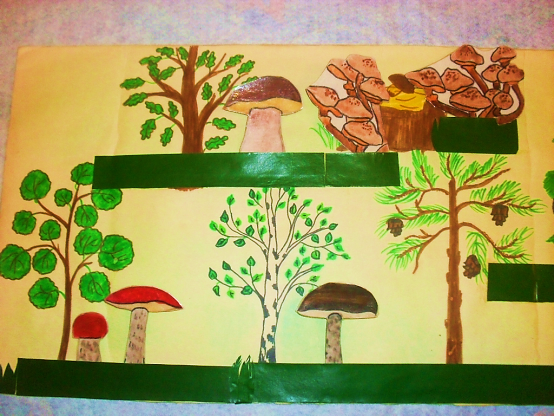 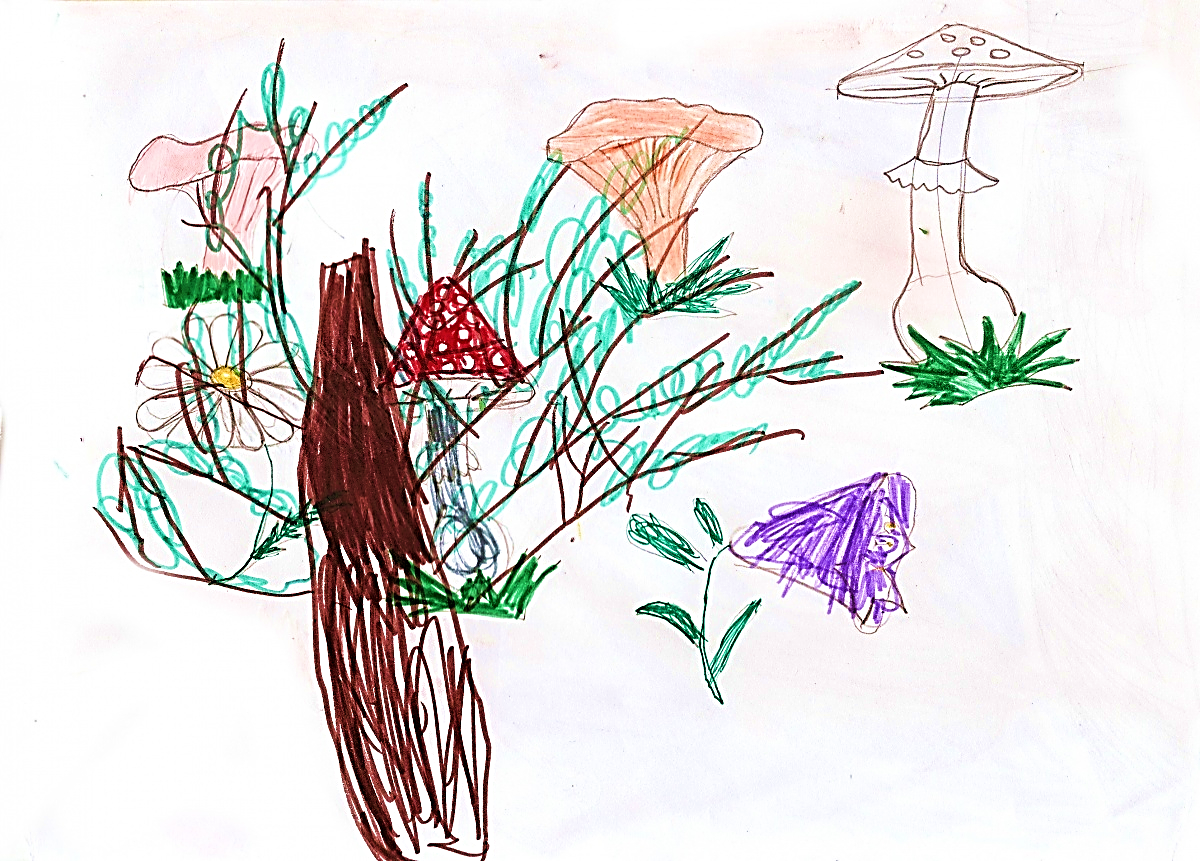 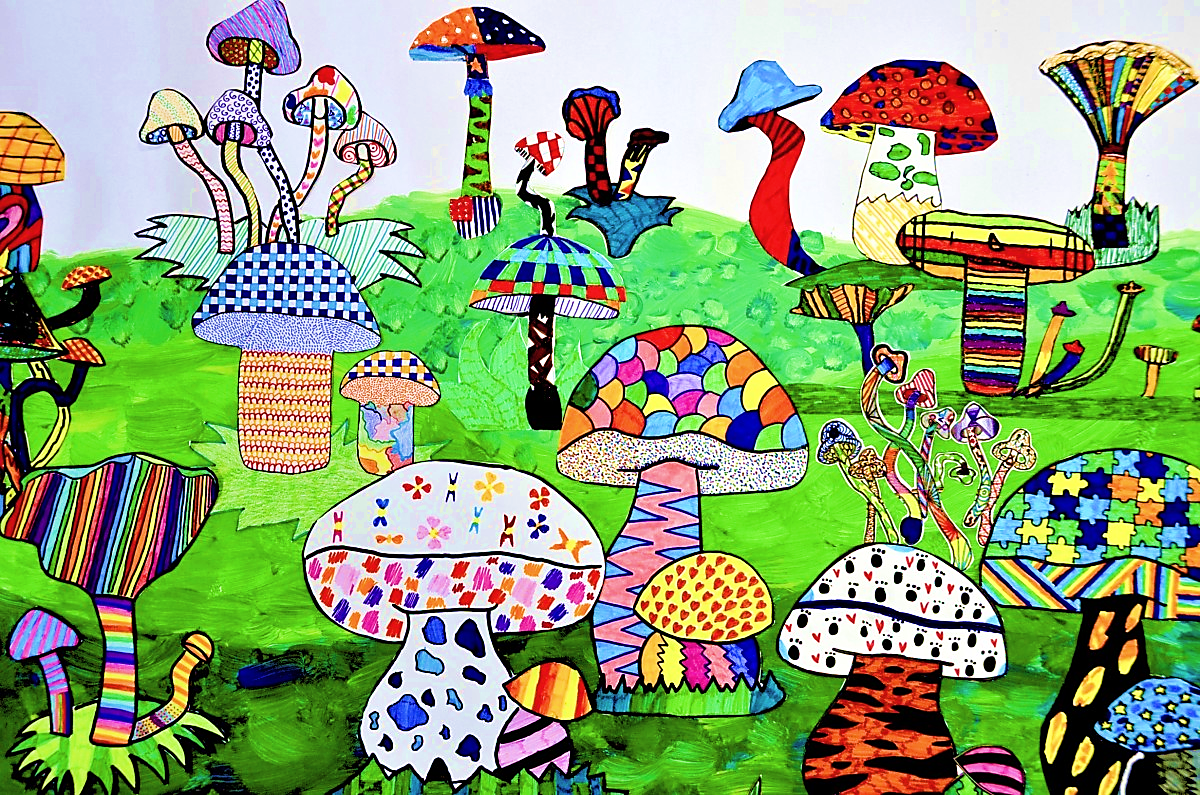 